Scheda di valutazione del percorso per le competenze trasversali e per l’orientamento da parte dello studente 20...-...*Campo obbligatorioNome *Cognome *Classe *Struttura ospitante *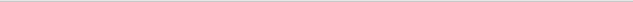 Periodo di attività * 1. Durante l'esperienza lavorativa sei stato/a affiancato/a * Contrassegna solo un ovale.da una persona con ruolo direttivo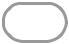 da un impiegatoda nessuno2. La relazione con il tutor aziendale è stata: * Contrassegna solo un ovale.continuativa e stimolantecontinuativa ma non stimolanteepisodicainesistente3. Ti sei trovato/a inserito/a in un clima di relazioni: * Contrassegna solo un ovale.positivo e stimolantepoco stimolantecarico di tensionepolemico e conflittuale4. Il contesto in cui sei stato/a inserito/a ha permesso di avere spazi di autonomia e iniziativa personale? *Contrassegna solo un ovale.semprespessotalvoltamai5. Come hai lavorato la maggior parte del tempo? * Contrassegna solo un ovale.in gruppoin coppiada solo6. Durante l'esperienza lavorativa hai svolto: * Contrassegna solo un ovale.sempre attività semplici e guidateall'inizio attività semplici e guidate poi più complesse e sempre guidateattività complesse fin dall'inizio e sempre guidateattività complesse sin dall'inizio, ma non guidate7. Le attività realizzate ti sono sembrate in linea con il percorso formativo da te intrapreso? *Contrassegna solo un ovale.semprenon sempremai8. Le conoscenze e le competenze da te possedute, rispetto all'esperienza svolta, sono: *Contrassegna solo un ovale.adeguatesufficientisuperiorinon pertinenti9. Il tempo a disposizione per svolgere l'esperienza svolta è stato: *Contrassegna solo un ovale.adeguatoappena sufficientelargamente insufficienteeccessivo10. Ritieni che l'esperienza lavorativa ti abbia permesso di conoscere e comprendere l'organizzazione di lavoro in cui sei stato/a inserito/a? *Contrassegna solo un ovale.moltoabbastanzapocoper niente11. Pensi che questa esperienza avrà un impatto sulle tue scelte future? *Contrassegna solo un ovale.sì, moltosì, abbastanzapocoper niente12. Individua a tuo parere quali sono state le capacità e le competenze che ritieni di aver acquisito nell’ambito del percorso per le competenze trasversali e per l’orientamento: *(esprimi un giudizio secondo questa scala: 1 = molto; 2 = abbastanza; 3 = poco; 4 = per niente) Contrassegna solo un ovale per riga.1	2	3	4 (PER(MOLTO)	(ABBASTANZA)	(POCO)	NIENTE)Collaborare ed essere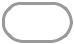 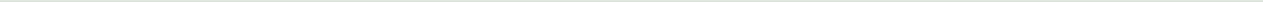 disponibile ad aiutare gli altriAffrontare problematiche ecompiti nuoviGestire le attività con autonomiaorganizzativaRispettare i tempi di consegnadel lavoro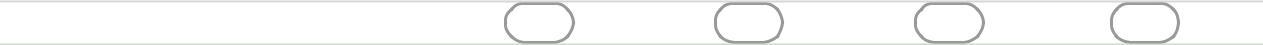 Saper comunicare13. Qual è il livello complessivo di soddisfazione dell'esperienza lavorativa? *Contrassegna solo un ovale.altomediobassonullo14. Osservazioni / Suggerimenti *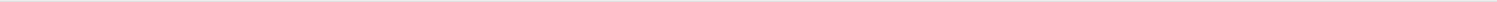 